Областное государственное бюджетное Профессиональное образовательное учреждение "николаевский технологический техникум"Рабочая ПРОГРАММафакультативного предметаБ.01 Русский язык и культура речир.п. Николаевка2020 г.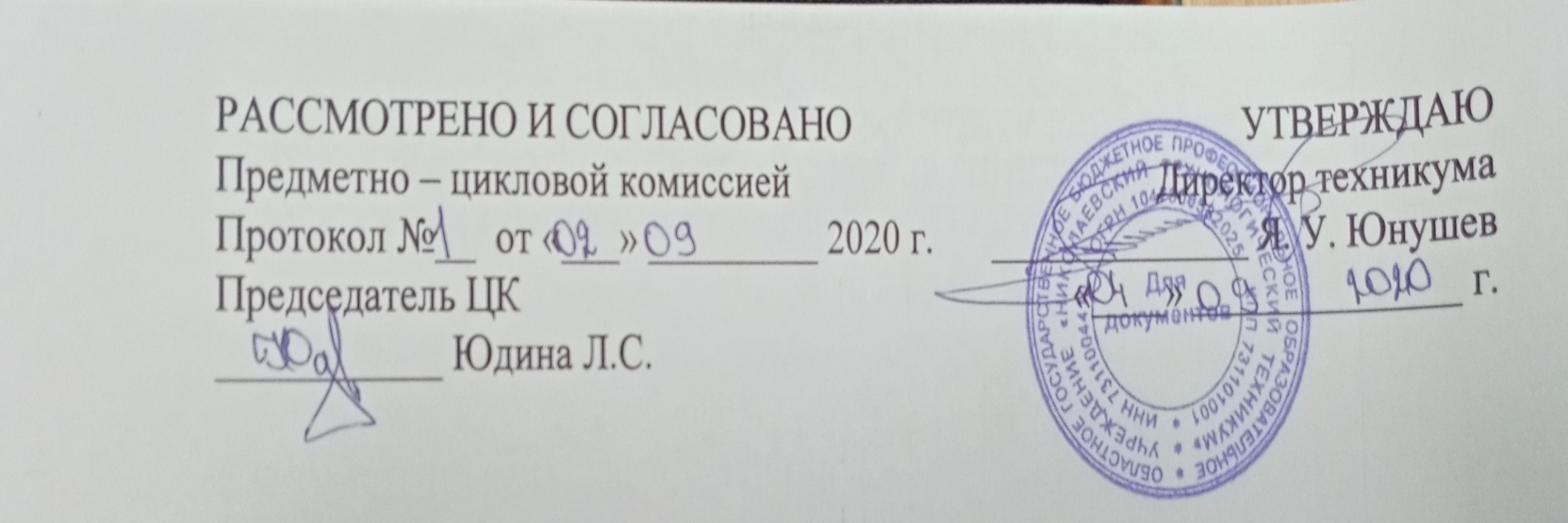 Разработчик: Нечаева Л.В., преподавательСОДЕРЖАНИЕ                                                                                                                      СТР.1.      ПАСПОРТ ПРОГРАММЫ ЭЛЕКТИВНОГО КУРСА2.  СТРУКТУРА И СОДЕРЖАНИЕ ЭЛЕКТИВНОГО КУРСА3.  УСЛОВИЯ РЕАЛИЗАЦИИ  ПРОГРАММЫ ЭЛЕКТИВНОГО КУРСА	4. КОНТРОЛЬ И ОЦЕНКА РЕЗУЛЬТАТОВ ОСВОЕНИЯ ЭЛЕКТИВНОГО КУРСА	1.      ПАСПОРТ РАБОЧЕЙ ПРОГРАММЫ факультативного предметаБ.01 «РУССКИЙ ЯЗЫК И КУЛЬТУРА РЕЧИ»1.1. Область применения программы элективного курсаПрограмма элективного курса «Русский язык и культура речи» является частью образовательной программы среднего профессионального образования по профессии 16675 Повар 1.2. Место элективного курса в структуре основной профессиональной образовательной программыВ группах, обучающихся по программам профессиональной подготовки, не предусмотрено изучение дисциплины «Русский язык», поэтому на I курсе в базовом учебном плане предусмотрен факультативный (элективный) курс «Русский язык и культура речи», который позволит обобщить и логически завершить систему филологических знаний для обучающихся, получающих профессиональную подготовку по профессии 16675 Повар 12391 Изготовитель пищевых полуфабрикатов.1.3.Цели и задачи дисциплины – требования к результатам освоения элективного курса:В результате освоения элективного курса обучающийся должен уметь:-использовать языковые единицы в соответствии с современными нормами литературного языка;-строить свою речь в соответствии с языковыми, коммуникативными и этическими нормами;-анализировать свою речь с точки зрения её нормативности, уместности и целесообразности;-   обнаруживать и устранять ошибки и недочеты на всех уровнях структуры языка;-   пользоваться словарями русского языка, продуцировать тексты основных деловых и учебно-научных жанров.В результате освоения элективного курса обучающийся должен знать: - основные составляющие языка, устной и письменной речи, нормативные, коммуникативные, этические аспекты устной и письменной речи, культуру речи;-   понятие о нормах русского литературного языка;-  основные фонетические единицы и средства языковой выразительности;-  орфоэпические нормы, основные принципы русской орфографии;-  лексические нормы; использование изобразительно-выразительных средств; - морфологические нормы, грамматические категории и способы их выражения в современном русском языке;-        основные единицы синтаксиса; русская пунктуация;-  функциональные стили современного русского языка, взаимодействие функциональных стилей;-       структуру текста, смысловую и композиционную целостность текста; -        функционально-смысловые типы текстов;-    специфику использования элементов различных языковых уровней в научной речи; - сфера функционирования публицистического стиля, жанровое разнообразие; -        языковые формулы официальных документов; -        правила оформления документов; -        основные направления совершенствования навыков грамотного письма и говорения.В процессе освоения элективного курса студент должен овладевать общими компетенциями:ОК 2. Организовывать собственную деятельность, выбирать типовые методы и способы выполнения профессиональных задач, оценивать их эффективность и качество.ОК 4. Осуществлять поиск и использование информации, необходимой для эффективного выполнения профессиональных задач, профессионального и личностного развития.1.4.Количество часов на освоение программы элективного курса: 30 часа.1.5. «При угрозе возникновения и (или) возникновении отдельных чрезвычайных ситуаций, введении режима повышенной готовности или чрезвычайной ситуации на всей территории Российской Федерации либо на территории Ульяновской области реализация образовательной программы учебной дисциплины, а также проведение зачётов ,экзаменов, завершающих освоение рабочей образовательной программы, (пишут только в тех учебных программах, где по учебному плану зачёты и экзамены предусмотрены), осуществляется с применением электронного обучения, дистанционных образовательных технологий».  При необходимости можно расписать особенности проведения учебных занятий, практических и лабораторных работ в дистанционном формате. Например,  Лабораторные и практические работы будут продемонстрированы на платформе дистанционного обучения НикТТ.       Внести в рабочие программы учебных дисциплин следующие нормативные документы: « - Федеральный закон от 29.12.2012г № 273 «Об образовании в Российской Федерации» (если он не указан)        - Федеральный закон от 08.06.2020г № 164 –ФЗ «О внесении изменений в статьи 71.1 и 108 Федерального закона «Об образовании в Российской Федерации         - Приказ Министерства образования и науки Российской Федерации от 23 августа 2017 года №816».2. СТРУКТУРА И  СОДЕРЖАНИЕ УЧЕБНОЙ ДИСЦИПЛИНЫ2.1. Объем учебной дисциплины и виды учебной работы2.2. Тематический план и содержание учебной дисциплины Русский язык и культура речи3. условия реализации программы дисциплины3.1. Требования к минимальному материально-техническому обеспечениюРеализация программы дисциплины Русский язык требует наличия учебного кабинета: русский язык.Оборудование учебного кабинета: - посадочные места для обучающихся;- место преподавателя;-таблицы, - схемы.Технические средства обучения: компьютер, мультимедиапроектор.3.2. Информационное обеспечение обученияОсновные источники: Власенков, А.И. Русский язык: Грамматика. Стили речи: учебник для 10-11 кл. общеобразов. учрежд. /А.И. Власенков, Л.М. Рыбченкова. – М.:«Дрофа», 2016. – 347с.Дополнительные источники: Антонова, Е.С.Русский язык и культура речи: учебник для средних специальных учебных заведений. /Е.С. Антонова, Т.М.  Воителева.– М.: «Мнемозина», 2019.-350с.Воителева, Т.М. Русский язык и культура речи: дидактические материалы: учеб.пособ. для студ. сред. проф. учеб. заведений. /Т.М. Воителева.-М.:«Просвещение», 2018. – 286с.Герасименко, Н.А.Русский язык: учебник. /Н.А.Герасименко, А.В. Канафьева, В.В. Леденева [и др.] – 4-е изд., испр. – М.:«Дрофа», ,2019.- 292с.Гольцова, Н.Г. Русский язык. 10-11 кл. / Н.Г.Гольцова, И.В. Шамшин.– М.: 2017.-302с.Горшков, А.И. Русская словесность: От слова к словесности 10-11 классы: Учебник для общеобразоват. учрежд. / А.И. Горшков.  – М.:«Мнемозина»,  2019.-312с.Дейкина, А.Д. Русский язык. 10-11 кл. /А.Д. Дейкина, Т.М. Пахнова.-  М.:«Просвещение» 2018.-285с.Лекант,  П.А. Школьный орфоэпический словарь русского языка. /П.А. Лекант, В.В. Леденева.– М.: «Дрофа»,  2019.-325с.Ожегов, С.И. Словарь русского языка. Около 60 000 слов и фразеологических выражений.– 25-е изд., испр. и доп. /Под общей ред. Л.И. Скворцова. – М.: 2019.-937с.Интернет-ресурсы: Справочная служба русского языка, интерактивные словари. [Электронный ресурс]. Режим доступа: www.gramota.ruПолезные ссылки по русскому языку.[Электронный ресурс]. Режим доступа: http://www.morpher.ru/Russian/Links.aspx.Студентам - учебные материалы по русскому языку. [Электронный ресурс]. Режим доступа: http://www.alleng.ru/edu/ruslang5.htm.4.Контроль и оценка результатов освоения Дисциплины	Образовательное учреждение, реализующее подготовку по учебной дисциплине ОГСЭ. 04 Русский язык и культура речи, обеспечивает организацию и проведение промежуточной аттестации и текущего контроля индивидуальных образовательных достижений – демонстрируемых обучающимися знаний и умений.Текущий контроль проводится преподавателем в процессе проведения теоретических занятий, самостоятельной аудиторной (внеаудиторной) работы обучающихся.Обучение учебной дисциплины завершается промежуточной аттестацией в форме зачета.Формы и методы промежуточной аттестации и текущего контроля по учебной дисциплине самостоятельно разрабатываются образовательным учреждением и доводятся до сведения обучающихся не позднее начала двух месяцев от начала обучения. Для промежуточной аттестации и текущего контроля образовательными учреждениями создаются фонды оценочных средств (ФОС). Формы и методы контроля и оценки результатов обучения позволяют  проверить у   обучающихся развитие общих компетенций и обеспечивающих их умений.Вид учебной работыОбъем часовМаксимальная учебная нагрузка (всего)38Обязательная аудиторная учебная нагрузка (всего) 30в том числе:лекционные занятия20практические занятия10Самостоятельная (внеаудиторная) работа обучающегося (всего)0Наименование разделов и темСодержание учебного материала, практические занятия,самостоятельная работа обучающихся, домашняя работаОбъем часовУровень освоенияФормируемые компетенцииОК/ПК12345Раздел 1. Язык и речь.6Тема 1. 1. Виды речевой деятельностиЯзык как средство общения и форма существования национальной культуры. Русский язык в современном мире. Язык и культура.12ОК 2Тема 1. 2. Русский литературный язык и языковые нормы.Понятие о литературном языке и языковой норме. Типы нормы. Словари русского языка.12ОК 2Тема 1. 3. Основные требования речи.Понятия культуры речи, качества хорошей речи (правильность, точность, выразительность, уместность, употребление языковых средств).22ОК 2, 4Практическое занятие № 1-2. Редактирование текста с учетом основных требований к речи22ОК 2,4Раздел 2. Фонетика.6ОК 2, 4Тема 2.1. Фонетические единицы языка.Звук и фонема. Особенности русского ударения. Ударение словесное и логическое. Интонационное богатство русской речи.22ОК 2, 4Практическое занятие № 3. Выполнение упражнений по определению ударения в слове.12ОК 2, 4Тема 2. 2. Орфоэпические нормы.Орфоэпические нормы: произносительные и нормы ударения. Использование орфоэпического словаря.12ОК 2, 4Практическое занятие № 4. Определение орфоэпических норм по орфоэпическому словарю.12ОК 2, 4Тема 2. 3.Фонетические средства речевой выразительности.Фонетические средства речевой выразительности: ассонанс, аллитерация. Благозвучие речи.12ОК 2, 4Самостоятельная работа.1.Изучение лекционного материала.2.Ответы на вопросы по теме «Особенности русского ударения».3. Работа с орфоэпическим словарем.Раздел 3. Лексика и фразеология.6Тема 3. 1.Слово в лексической системе языка.Слово, его лексическое значение. Многозначность слова. Прямое и переносное значение.12ОК 2, 4Тема 3.2. Лексика с точки зрения ее употребления.Лексика с точки зрения ее употребления: нейтральная, книжная, профессиональная, лексика устной речи (жаргонизмы, диалектизмы).12ОК 2, 4Тема 3.3. Изобразительно-выразительные возможности лексики и фразеологии.Изобразительно-выразительные возможности лексики и фразеологии.12ОК 2, 4Тема 3.4. Лексико-фразеологическая норма, ее варианты.Лексические ошибки: тавтология, алогизмы, избыточные слова в тексте. Ошибки в употреблении фразеологизмов.22ОК 2, 4Практическое занятие № 5. Выполнение упражнений на исправление лексических и фразеологических ошибок в тексте.12ОК 2, 4Раздел 4. Словообразование.3Тема 4. 1. Способы словообразования.Словообразование знаменательных частей речи. Словообразовательный анализ.12ОК 2, 4Тема 4. 2. Словообразование и орфография.Правописание приставок ПРЕ- и –ПРИ. Правописание сложных слов, терминов.12ОК 2, 4Практическое занятие № 6. Выполнение упражнений на правописание чередующихся гласных в корне слова.12ОК 2, 4Раздел 5. Нормы русского правописания.9Тема 5.1. Принципы русской орфографии.Принципы русской орфографии, типы и виды орфограмм.12ОК 2, 4Тема 5.1. Принципы русской орфографии.Практическое занятие № 7-8. Орфографический разбор слова.22ОК 2, 4Тема 5.2. Принципы русской пунктуации.Принципы русской пунктуации, функции знаков препинания. Способы оформления прямой речи, цитирование.12ОК 2, 4Тема 5. 3. Русская орфография и пунктуация в аспекте речевой выразительности.Обособленные и необособленные члены предложения. Использование обращений и вводных слов.12Практическое занятие № 9-10. Пунктуационный разбор текста.22ОК 2, 4Контрольная работа (диктант)12Раздел (тема учебной дисциплины)Результаты обучения(усвоенныеумения, усвоенные знания)Основные показатели оценки результатаФормы и методы контроля и оценкиЗнания:Раздел 1Тема 1.1Раздел 1Тема 1.1Раздел 1Тема 1.1Раздел 2Тема 2.4Раздел 2Тема 2.2связи языка и истории, культуры русского и других народов;смысл понятий: речевая ситуация и ее компоненты, литературный язык, языковая норма, культура речи;основные единицы и уровни языка, их признаки и взаимосвязь;орфоэпические, лексические, грамматические, орфографические и пунктуационные нормы современного русского литературного языка; нормы речевого поведения в социально-культурной, учебно-научной, официально-деловой сферах общения;Умения:осуществлять речевой самоконтроль; оценивать устные и письменные высказывания с точки зрения языкового оформления, эффективности достижения поставленных коммуникативных задач; анализировать языковые единицы с точки зрения правильности, точности и уместности их употребления;проводить лингвистический анализ текстов различных функциональных стилей и разновидностей языка;представление происхождения, распространения и развития русского языка соблюдение норм речевого поведения в различных сферах и ситуациях общенияприменение в практике речевого общения и в практике письма основных орфоэпических, лексических, грамматических, орфографических и пунктуационных нормыувеличение словарного запаса, расширение круга используемых языковых и речевых средствадекватное понимание устных и письменных текстов, грамотная устная и письменная речьумение анализировать языковые единицы с точки зрения правильности, точности и уместности их употребленияумение анализировать тексты различных функциональных стилей речитекущий контроль в форме: письменного конспекта;устного опроса;письменного ответа на вопросы;письменной работы;устных ответов на вопросы;текущий контроль в форме  письменной работы, тестов, контрольно-измерительных материалов.Раздел 3Тема 3.2Раздел 3Тема 3.2Раздел 2Тема 2.3Раздел 1Тема 1.4связи языка и истории, культуры русского и других народов;смысл понятий: речевая ситуация и ее компоненты, литературный язык, языковая норма, культура речи;основные единицы и уровни языка, их признаки и взаимосвязь;орфоэпические, лексические, грамматические, орфографические и пунктуационные нормы современного русского литературного языка; нормы речевого поведения в социально-культурной, учебно-научной, официально-деловой сферах общения;Умения:осуществлять речевой самоконтроль; оценивать устные и письменные высказывания с точки зрения языкового оформления, эффективности достижения поставленных коммуникативных задач; анализировать языковые единицы с точки зрения правильности, точности и уместности их употребления;проводить лингвистический анализ текстов различных функциональных стилей и разновидностей языка;представление происхождения, распространения и развития русского языка соблюдение норм речевого поведения в различных сферах и ситуациях общенияприменение в практике речевого общения и в практике письма основных орфоэпических, лексических, грамматических, орфографических и пунктуационных нормыувеличение словарного запаса, расширение круга используемых языковых и речевых средствадекватное понимание устных и письменных текстов, грамотная устная и письменная речьумение анализировать языковые единицы с точки зрения правильности, точности и уместности их употребленияумение анализировать тексты различных функциональных стилей речитекущий контроль в форме: письменного конспекта;устного опроса;письменного ответа на вопросы;письменной работы;устных ответов на вопросы;текущий контроль в форме  письменной работы, тестов, контрольно-измерительных материалов.Результаты(освоенные общие компетенции)Основные показатели результатов подготовкиФормы и методы контроля и оценкиОК 1. Понимать сущность и социальную значимость своей будущей профессии, проявлять к ней устойчивый интерес.Понимание сущности и социальной значимости будущей профессии;применение профессиональных знаний в практической деятельности;ответственность за качество своей работы.Самооценка результатов собственной деятельности.Публичный рейтинг с целью демонстрации индивидуальных и групповых компетенций.ОК 2. Организовывать собственную деятельность, выбирать типовые методы и способы выполнения профессиональных задач, оценивать их эффективность и качество.Организация и планирование собственной деятельности;демонстрация понимания цели и способов ее достижения;выполнение деятельности в соответствии с целью и способами определенными руководителем.Экспертная оценка сформированности компетенций в ходе практической работы.Обратная связь (анализ и обсуждение результатов деятельности с целью выявления сильных/слабых компетенций студента).ОК 3. Принимать решения в стандартных и нестандартных ситуациях и нести за них ответственностьАнализ и контроль ситуации;выбор соответствующего метода решения в зависимости от ситуации;проявление ответственности за принятое решениеДиагностика.Кейс-метод с целью оценки способностей к анализу, контролю и принятию решений.ОК 4. Осуществлять поиск и использование информации, необходимой для эффективного выполнения профессиональных задач, профессионального и личностного развития.Извлечение и анализ информации из различных источников;использование различных способов поиска информации;применение найденной информации для решения профессиональных задач.Количественная оценка результатов практической деятельности.Качественная оценка результатов практической деятельности.ОК 5. Использовать информационно-коммуникационные технологии в профессиональной деятельности.Применение компьютерных навыков;выбор компьютерной программы в соответствии с решаемой задачей;Использование программного обеспечения для решения профессиональных задачПрактическая работа.Технический тест.ОК 6. Работать в коллективе и команде, эффективно общаться с коллегами, руководством, потребителями.Понимание общей цели; применение навыков командной работы; использование конструктивных способов общения с коллегами, руководством, клиентамиВзаимооценка индивидуальных и групповых результатов.Социометрия с целью определения командного взаимодействия и ролей участников.ОК 7. Брать на себя ответственность за работу членов команды (подчиненных), результат выполнения заданий.Проявление ответственности за работу членов команды; контроль работы сотрудников; проверка и оценка результатов работы подчиненныхРабота проектных групп с целью оценки ОК связанных с навыками управления рабочей группойОК 8. Самостоятельно определять задачи профессионального и личностного развития, заниматься самообразованием, осознанно планировать повышение квалификацииПроявление интереса к обучению; использование знаний на практике; определение задач своего профессионального и личностного развития; планирование своего обученияАнализ достижений с целью выявления зоны ближайшего развития студента.ОК 9. Ориентироваться в условиях частой смены технологий в профессиональной деятельности.Понимание целей и содержания профессиональной деятельности; использование новых решений и технологий для оптимизации профессиональной деятельностиПриемы решения задач с целью выявления навыков решения задач с использованием инновационных приемов и методов.ОК 10. Исполнять воинскую обязанность, в том числе с применением полученных профессиональных знаний (для юношей).Понимание сути воинской обязанности; применение профессиональных знаний для исполнения воинской обязанности.Практическая работа, тест с целью оценки практических навыков